Design a VE Day MedalThis medal celebrated the end of the First World War and was given to soldiers who had fought in active theatres of the war. It was a symbol of great pride but its design was also highly symbolic.Bronze medal, not too expensive after the war, but long lasting.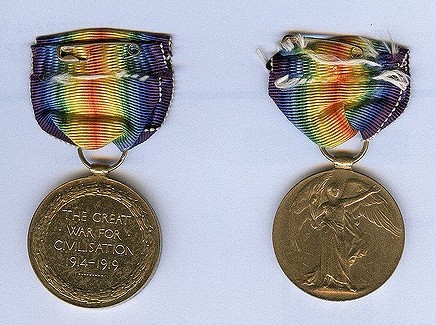 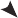 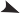 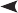 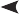 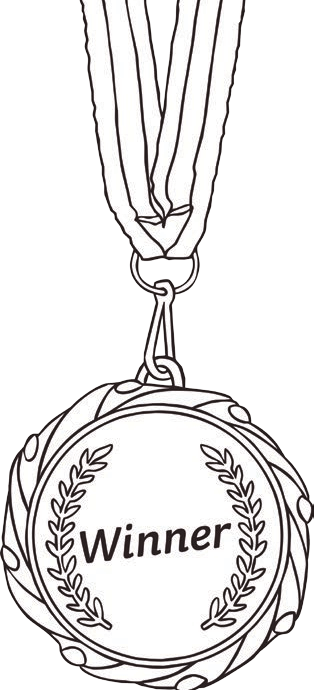 Upload photos of your completed design onto Class Dojo